CENTRUM SOCIÁLNYCH SLUŽIEB  Domov pod Tatrami 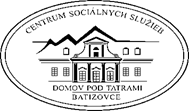   Družstevná 25/3, 059 35 BatizovceVýročná správa o činnosti a hospodárení za rok 2014ObsahÚvod...................................................................................................................3Prehľad činností za rok 2014..............................................................................4Prehľad o schválenom a upravenom rozpočte príjmov a výdavkov,plnenie príjmov, čerpanie výdavkov..................................................................7Rozbor hospodárenia..........................................................................................8Záver.................................................................................................................13								1. ÚvodCentrum sociálnych služieb (ďalej CSS) Domov pod Tatrami v Batizovciach je rozpočtovou  organizáciou Prešovského samosprávneho kraja. CSS Batizovce poskytovalo sociálne služby v troch organizačných jednotkách, ktorými boli Domov sociálnych služieb (ďalej DSS) v Batizovciach, Útulok  a Zariadenie núdzového bývania (ďalej ZNB) vo Svite. Od 01.07.2014 je organizačná jednotka Zariadenie núdzového bývania zrušená z dôvodu nevyužitej kapacity. DSS v Batizovciach je rozčlenený na štyri úseky: úsek ekonomiky, úsek vnútornej prevádzky, úsek odborných činností a úsek stravovacej prevádzky. Evidovaný počet zamestnancov pre DSS Batizovce je 94 a pre Útulok Svit 6 zamestnancov. 	Poslaním poskytovania sociálnej služby v CSS Domov pod Tatrami je riešenie nepriaznivej sociálnej situácie prijímateľov sociálnej služby (ďalej PriSS), ktorí nie sú schopní svoju situáciu riešiť vlastným pričinením, ani za pomoci rodiny, skupiny, komunity.	Cieľom poskytovania sociálnej služby je vykonávanie odborných, obslužných a ďalších činností s prihliadnutím na individuálne potreby prijímateľa v súlade s ochranou ľudských práv a slobôd.1.   DSS zabezpečuje vykonávanie:        odborných činností - pomoc pri odkázanosti fyzickej osoby na pomoc inej fyzickej osoby podľa prílohy č. 3 zákona o sociálnych službách, základné sociálne poradenstvo, sociálna rehabilitácia, ošetrovateľská starostlivosť, pracovná terapia, pomoc pri výkone opatrovníckych práv a povinností, pomoc pri uplatňovaní práv a právom chránených záujmov ;                                                             obslužných činností – ubytovanie, stravovanie, upratovanie, pranie, žehlenie a údržba bielizne a šatstva,                                                             ďalších činností     - osobné vybavenie, úschova cenných vecí, preprava, záujmová činnosť.2.     Útulok zabezpečuje vykonávanie:       odborných činností – sociálne poradenstvo, pomoc pri uplatňovaní práv a právom chránených záujmov,ďalších činností – ubytovanie na určitý čas, príprava stravy, výdaj stravy alebo výdaj potravín, nevyhnutné ošatenie a obuv, vykonávanie nevyhnutnej základnej osobnej hygieny, pranie, žehlenie a údržbu bielizne a šatstva, záujmová činnosť.Cieľové skupiny v DSS a útulku podľa jednotlivých druhov služby:-    V domove sociálnych služieb sú cieľovou skupinou fyzické osoby, ktoré sú odkázané na                                                                                                                                                                                                                                                                                                                                                                                                                  pomoc inej fyzickej osoby a ich stupeň odkázanosti je najmenej V podľa prílohy č. 3 zákona o sociálnych službách a fyzické osoby, ktoré sú nevidiace a ich stupeň odkázanosti je najmenej III podľa prílohy č. 3.-  V útulku sú cieľovou skupinou fyzické osoby, ktoré nemajú zabezpečené nevyhnutné podmienky na uspokojovanie základných životných potrieb a ktoré nemajú zabezpečené ubytovanie alebo nemôžu doterajšie bývanie užívať.	DSS v Batizovciach je zariadením s celoročnou pobytovou formou, ktorého kapacita bola od 01.01.2014 znížená na 150 miest a od 01.11.2014 na 145 miest. K 31.12.2014 evidujeme stav 147 prijímateľov. V Útulku vo Svite je kapacita 35 miest. K 31.12.2014 je ubytovaných 25 prijímateľov – 3 muži, 10 žien a 12 detí. 	Centrum sociálnych služieb Domov pod Tatrami v Batizovciach so svojimi organizačnými jednotkami sídlia vo vlastných priestoroch. DSS Batizovce má  5 obytných budov:  A-Kaštieľ, B-Lipa, C-Breza, E,D-Javor a F-Gaštan. Útulok sídli v jednej budove vo Svite. Obytná plocha DSS v Batizovciach je 5 436 m2, v Útulku Svit 474 m2. 	Veková štruktúra v DSS Batizovce k 31.12.2014147 klientov: z toho 55 mužov a 92 žienVekový priemer : 58,91 rokov, muži – 54,40 rokov, ženy – 61,61 rokovNajstarší klient má 93 rokov.Najmladší klient má 20 rokov.2. Prehľad činností za rok 2014Počas roka 2014 boli realizované nasledujúce stavebné práce:Budova Kaštieľ:arkáda - omietky, maľby, nátery      vstupná hala - maľovanie, omietky  klampiarske práceBudova Javor:oprava podlahy, dlažby, maliarske a natieračské práceoprava omietok, maľovanierekonštrukcia kúpeľne – nová polohovateľná vaňanová kancelária sociálnych pracovníčok - podlaha a maľovanieBudova Lipa:rekonštrukcia kúpeľne a WC – nová polohovateľná vaňanová kancelária sociálnej pracovníčky - podlaha a maľovanieBudova Breza:nová kancelária  sociálnej pracovníčkyvýmena okienAreál:oprava ohradného múra – haváriaoprava vjazdu za kuchyňou a prečistenie dažďovej kanalizácierekonštrukcia tepelného hospodárstva - 3 nové kotolne + vonkajšie rozvodyPočas roka 2014 bolo pre našich klientov pripravených 58 podujatí:najväčším podujatím bol Ples klientovkultúrne podujatia v zariadení (Bábkové divadlo „Lomidrevo“, vystúpenie Karla Rosenberga, Divadlo na predmestí, kúzelník z Košíc)podujatia mimo CSS (program k MDŽ v Aréne Poprad, Divadlo Ozvena v Batizovciach, celovečerný program SZUŠ Fantázia v DK Svit, folklórny festival v  Liptovskej Tepličke benefičný koncert „Svetielko nádeje“ v KD Poprad, koncert Backwards vo Svite)športové súťaže v rámci PSK (Putovný pohár v stolnom tenise v DSS Spišský Štvrtok – víťazi po 3xkrát, pohár zostal u nás), celoslovenské Atletické preteky v rámci SHŠO v Bratislave, ŠH v DSS Náš domov v Spišskej Novej Vsi, športové a zábavné súťaže v stolnom tenise, v stolnotenisových zručnostiach, kolkárske zručnosti a letné zábavné hry na pôde CSS. Najväčším športovým podujatím bola účasť jednej klientky na Európskych špeciálnych letných hrách v Antverpách a samozrejme dosiahnuté výborné výsledky na tomto podujatí. Jesenná Spišská petangová liga za účasti 7 ZSS (víťazi celého podujatia – CSS Batizovce)pravidelné návštevy Plavárne vo Svitefestival umeleckej tvorivosti Krídla túžby – regionálne kolo v Spišskom Podhradí a následný galavečer v DJZ v Prešove, Festival tvorivosti a fantázie „Jašidielňa“ v Žilinevýlety – Mariánska hora v Levoči, Vrícko (návšteva rehoľných sestier)rekreačné pobyty – Liptovský Ján, Jasná a poznávací pobyt v Slatiňanoch v ČRpartnerská spolupráca s DSS Slatiňany v ČR – 2 vzájomné výmenné pobyty (jún, júl).Spolupráca na pôde OZ Sociálny turizmus – s DSS Hodkovce, Spišské Podhradie a Spišský Štvrtok (Dni partnerstva v Hodkovciach).5-dňový pobyt v Červenom Kláštore spojený s kreatívnou tvorbou8 klientov sa zúčastnilo v októbri Celoslovenskej Abylimpiády v Bratislavev zariadení pracuje 6 dielní, v roku 2014 pribudla dielňa pestovateľských prác a prác v záhrade spolu s výrobou šperkov, tkania a výrobou makrameVzdelávacie aktivity zamestnancov smerujúce k zlepšeniu kvality poskytovanej sociálnej služby:Komunikačný tréning (80 hod. - 50 zamestnancov)Psychické osobitosti PriSS v DSS (40 zamestnancov - 20 hod.)Tvorba individuálnych plánov (14 zamestnancov - 6 sedení, 48 hod.)Zaškolenie kľúčových zamestnancov k tvorbe IP a plánov SR (40 zamestn. - 15 hod.)Kognitívny tréning seniorov s demenciou (2 zamestnanci - 24 hod.)seminár firmy DEPEND – inkontinentné pomôcky (20 zamestnancov - 2 hod.)	Dôležitou súčasťou CSS v Batizovciach je úsek stravovacej prevádzky. Cieľom všetkých pracovníkov je podávať kvalitné, výživné a chutné jedlá. Varí sa racionálna strava a strava pre klientov s diagnózou“ Diabetes, Šetriaca diéta“. Taktiež je strava podávaná zamestnancomCSS, bývalým zamestnancom a nezanedbateľné množstvo stravy sa varí pre odberateľov „Zariadenie opatrovateľskej služby Svit“ a pre „Stacionár Svit“. 	V mesiaci August 2014 prebehol audit zo strany Regionálneho úradu verejného zdravotníctva Poprad, na základe ktorého  naša stravovacia prevádzka dosiahla zaradenie zo stupňa „B“ do stupňa „A“ – bezpečný.  Činnosti  v Útulku Svit počas roka 2014:Od 01. 01. 2014 došlo zmenou zákona týkajúceho sa Zariadenia núdzového bývania vo Svite, ktoré bolo organizačnou jednotkou Centra sociálnych služieb Domov pod Tatrami k výraznej zmene poskytovania sociálnej služby prijímateľom v tomto type zariadenia. Veľmi promptne sme reagovali na túto zmenu zákona, uvedomujúc si, že pomoc najslabšej a najzraniteľnejšej skupine ľudí – matiek s malými deťmi je veľmi dôležitá, preto sme začali riešiť novú situáciu a od 01. 07. 2014 poskytujeme  túto sociálnu službu pre mamičky s deťmi v útulku a to oddelene pre jednotlivcov a oddelene pre rodiny s dieťaťom alebo jednotlivcov s dieťaťom. Počas obdobia schvaľovacieho procesu zmenu typu zariadenia zo ZNB na útulok sme riešili bývanie mamičiek s deťmi, ktoré už nemohli mať poskytovanú sociálnu službu v ZNB. Sociálnym pracovníčkam sa podarilo nájsť bývanie pre 5 mamičiek s deťmi.Útulok Svit spolupracuje nielen so samosprávou, obecnými a mestskými úradmi, s OZ Familiaris, s PZ SR, lekármi, sociálnymi pracovníkmi SPODaSK, ale pracovníčky hľadajú možnosti pomoci aj v nadáciách, neziskových organizáciách a medzi širokou verejnosťou a tak mohli uskutočniť nasledovné akcie počas celého roka:prostredníctvom Nadácie pre deti Slovenska  sa zapojili do Grantového projektu Dôvera projektom na zlepšenie podmienok v oblasti zdravia a zmysluplného využitia voľného času matiek a detí. Projekt bol podporený sumou 550,-€, ktorú použili na zakúpenie športových potrieb pre deti,pokračovaliv spolupráci s dobrovoľníčkami a o tejto skutočnosti napísali článok do časopisu Sociálni služby, ktorý vyšiel v decembri 2014,získali 250,-€ v projekte Darujte Vianoce 2014 na zakúpenie vianočných balíčkov – potravín pre všetkých prijímateľov sociálnej služby, pre deti pripravili narodeninové oslavy spojené s pečením narodeninových dobrôt, zábavný program k Mikulášskej nádielke, cyklo-výlety do prírody na nových bicykloch, ktoré boli zakúpené z projektu Dôvera, zamestnanci firmy Whirlpool obdarovali deti a ich mamičky vianočnými darčekmi v rámci projektu Stromček splnených želaní,ďalší dobrodinec, ktorý chcel ostať v anonymite prispel finančnou čiastkou, z ktorej zakúpili pre prijímateľov teplý vývar s pečeňovými haluškami a  suroviny, aby si samispoločne pripravili sviatočný silvestrovský obed,milé prekvapenie pre detičky v zariadení pripravila pani Janka, ktorá bola pred dvoma rokmi sama prijímateľkou sociálnej služby a detičkám sponzorsky zabezpečila vankúšiky ako vianočný darček,podarilo sa im sponzorsky zabezpečiť mikulášske balíčky od firmy TOLL, novú automatickú práčku od firmy Whirlpool, po celý rok ich obdarovávali dobrí ľudia šatstvom, hračkami a malými drobnosťami, najviac však počas Vianoc, kedy priniesli aj potraviny a ovocie. Od jednej zamestnankyne zariadenia dostali aj  notebook a detské koberčeky do izieb prijímateľov.3. Prehľad o schválenom a upravenom rozpočte príjmov a výdavkov, plnenie príjmov, čerpanie výdavkovSchválený rozpočet príjmov zo dňa 10.01.2014 bol stanovený na 252 483 €.Schválený rozpočet bežných výdavkov nám bol pridelený vo výške 1 293 575 €.4. Rozbor hospodáreniaCSS v Batizovciach účtuje v sústave podvojného účtovníctva v súlade s § 4 ods. 2 zákona č. 431/2002 Z.z. o účtovníctve prostredníctvom účtovného softvéru Helios SPIN od firmy Asseco Solutions, a.s. Bratislava.PríjmyK 31.12.2014 nám bol pridelený nasledovný rozpočet:- schválený rozpočet zo dňa 10.01.2014 v celkovej výške 252 483 € sme rozdelili nasledovne:DSS Batizovce- schválený rozpočet	zo dňa 10.01.2014				                   250 000 €Úpravy výšky rozpočtu:- rozpočtové opatrenie na rok 2014 – refundácia z ÚPSVaR                                      z dňa 21.08.2014                                                         +    2 283 €- rozpočtové opatrenie na rok 2014 – refundácia stravného, sponzorského,          poistného plnenia z dňa 22.10.2014                                                         +  24 199 € - rozpočtové opatrenie na rok 2014 – refundácia stravného, sponzorského                                      z dňa 17.12.2014                                                         +    8 813 €––––––––––––                                                                                                                                                                                                                                                                                                                                                                                                                                                       S p o l u :									       285 295 € Útulok Svit- schválený rozpočet	zo dňa 10.01.2014			1 000 €Úpravy výšky rozpočtu:- rozpočtové opatrenie na rok 2014 – refundácia stravného                                      z dňa 22.10.2014                                                             +   267 €––––––––––––                                                                                                                                                                                                                                                                                                                                                                                                                                                       S p o l u :									           1 267 € ZNB Svit- schválený rozpočet zo dňa 10.01.2014		1 483 €K 31.12.2014 boli na príjmovom účte zaznamenané príjmy vo výške 455 788,34  €, ktoré tvoria najmä príjmy z prenajatých priestorov, príjmy za služby pre prijímateľov sociálnej služby v CSS Batizovce, príjmy za kovový šrot, predaj výrobkov pracovných terapií, príjmy za stravovanie zamestnancov a cudzích stravníkov, refundácie z ÚPSVR, dedičstvá a poistné plnenia.	Bežné výdavkyK 31.12.2014 nám bol pridelený nasledovný rozpočet:- schválený rozpočet zo dňa 10.01.2014 v celkovej výške 1 293 575 € sme rozdelili nasledovne:  DSS Batizovce:-  schválený rozpočet zo dňa 10.01.2014					       1 215 581 €Úpravy výšky rozpočtu:- rozpočtové opatrenie na rok 2014 – rekonštrukcia soc. zariadení                                      z dňa 24.02.2014 – kapitálové výdavky                       +   50 000 €- rozpočtové opatrenie na rok 2014 – rekonštrukcia kotolne                                      z dňa 28.04.2014 – kapitálové výdavky                       + 300 000 €- rozpočtové opatrenie na rok 2014 – oprava ohradného múra                                      z dňa 23.07.2014 – MK SR	                         +   10 000 €- rozpočtové opatrenie na rok 2014 – refundácia z ÚPSVaR                                      z dňa 21.08.2014                                                           +     2 283 €- rozpočtové opatrenie na rok 2014 – refundácia stravného, sponzorského,          poistného plnenia z dňa 22.10.2014                                                           +   23 648 €- rozpočtové opatrenie na rok 2014 – práčka, sušička, veľkokuchynský robot                                      z dňa 29.10.2014 – kapitálové výdavky                        +  14 881 €- rozpočtové opatrenie na rok 2014 – oprava ohradného múra                                      z dňa 13.11.2014 – spolufinancovanie projektu            +    4 120 €- rozpočtové opatrenie na rok 2014 – úhrada záväzkov, hmotná zainteresovan.                                      z dňa 10.12.2014 – bežné výdavky                                +  12 166 €- rozpočtové opatrenie na rok 2014 – refundácia stravného, sponzorského                                      z dňa 17.12.2014                                                             +   8 563 €- rozpočtové opatrenie na rok 2014 – presun rozpočtových prostriedkov                                      z dňa 30.12.2014 – z Útulku na DSS                              +   5 023 €                S p o l u : 1 646 265 €								Útulok Svit:- schválený rozpočet zo dňa 10.01.2014                                                                  23 722 €Úpravy výšky rozpočtu:- rozpočtové opatrenie na rok 2014 – presun rozpočtových prostriedkov                                      z dňa 05.08.2014 – zo ZNB na Útulok                           + 29 938 € - rozpočtové opatrenie na rok 2014 – presun rozpočtových prostriedkov                                      z dňa 18.08.2014 – kapitál. výd. zo ZNB na Útulok       +  2 000 € - rozpočtové opatrenie na rok 2014 – refundácia stravného, sponzorského                                      z dňa 22.10.2014                                                              +    818 €- rozpočtové opatrenie na rok 2014 – úhrada záväzkov, hmotná zainteresovanosť                                      z dňa 10.12.2014 – bežné výdavky                                  + 1 329 €- rozpočtové opatrenie na rok 2014 – refundácia sponzorského                                      z dňa 17.12.2014                                                              +    250 € - rozpočtové opatrenie na rok 2014 – presun rozpočtových prostriedkov                                      z dňa 30.12.2014 – z Útulku na DSS                               -  5 023 €                              								    ––––––––––––                                                                                                                                             S p o l u : 								53 034 €  ZNB Svit:- schválený rozpočet	zo dňa 10.01.2014					54 272 € Úpravy výšky rozpočtu:  - rozpočtové opatrenie na rok 2014 – prepojenie izieb                                      z dňa 24.02.2014 – kapitálové výdavky                          +  2 000 €- rozpočtové opatrenie na rok 2014 – presun rozpočtových prostriedkov                                      z dňa 05.08.2014 – zo ZNB na Útulok                            - 29 938 €- rozpočtové opatrenie na rok 2014 – presun rozpočtových prostriedkov                                      z dňa 18.08.2014 – kapitál. výd. zo ZNB na Útulok        -  2 000 €                                  ––––––––––––                                                                                                                                                                                                                                                                                                                                                                                                                                                       S p o l u :									            24 334 €Kategória 610 – Mzdy, platy, služobné príjmy a ostatné osobné vyrovnania – základnéplaty zamestnancov boli vyplácané v zmysle zák. 553/2003 o odmeňovaní zamestnancov pri výkone práce vo verejnom záujme v znení neskorších predpisov a nariadenia vlády SR 341/2004 Zb.z. V zmysle zákona a platového poriadku CSS boli vyplácané osobné príplatky, príplatky za riadenie a ostatné príplatky. Evidovaný počet zamestnancov k 31.12.2014 pre DSS Batizovce je 94 a pre Útulok Svit 6 zamestnancov. Prepočítaný stav zamestnancov k 31.12.2014 je v DSS 93,5 zamestnancov a v Útulku Svit 4 zamestnanci. Priemerná mzda zamestnancov je 520,86 €.Kategória 620 – Poistné a príspevok do poisťovní – je platené podľa vyplácaných miezd. Príspevok do doplnkových dôchodkových poisťovní vo výške 9 299,00 € využíva 75 zamestnancov.Kategória 631 – Cestovné náhrady – z celkového počtu 179 služobných ciest predstavujú všetky tuzemské služobné cesty okrem jednej zahraničnej do Belgicka, ktorá sa týkala doprovodu s našou PriSS na Európsku letnú špeciálnu olympiádu. Z cestovných náhrad čerpalo 41 zamestnancov, ktorí boli na školeniach. 138služobných ciest predstavujú rôzne porady, sociálne šetrenia a doprovod pri kultúrnych a športových akciách našich PriSS. Kategória 632 – Energie, voda a komunikácie– za spotrebu elektrickej energie uhrádzame Východoslovenskej energetike Košice mesačnými zálohovými faktúrami, ktoré na budúci mesiac sú vyúčtované podľa výšky spotreby. Za plyn uhrádzame Slovenskému plynárenskému priemyslu Bratislava tiež mesačnými zálohovými faktúrami, ktoré na budúci mesiac sú vyúčtované podľa výšky spotreby. Vodné v DSS Batizovce  uhrádzame Podtatranskej vodárenskej spoločnosti Poprad štvrťročne podľa skutočnej spotreby a stočné platíme Obecnému úradu Batizovce raz ročne. Útulok Svit hradí vodné a stočné Podtatranskej vodárenskej spoločnosti Poprad štvrťročne podľa výšky spotreby. Za poštové, telekomunikačné služby a za poplatky za internet sa platí podľa skutočného čerpania na základe uzatvorených zmlúv. Kategória 633 – Materiál – najvyššie čerpanie v CSS Batizovce predstavuje nákup potravín, údržbárskeho materiálu, čistiacich a dezinfekčných potrieb, nábytku, výpočtovej techniky, ochranných pracovných odevov a obuvi,  kancelárskych potrieb a papiera a pracovných pomôcok pre ergoterapie. Kategória 634 – Doprava – CSS Batizovce využíva 3 cestné motorové vozidlá – Škoda Forman, Opel Vivaro a motorové vozidlo Fiat Ducato. Motorové vozidlo Škoda Forman je morálne a fyzicky značné opotrebované – 20-ročné a z toho dôvodu jeho udržiavanie v prevádzke si vyžaduje neustále viac finančných prostriedkov. Predmetné vozidlo sa z toho dôvodu využíva len na služobné jazdy v rámci okresu Poprad. Okrem týchto motorových vozidiel má CSS Batizovce k dispozícií malotraktor MT-8, ktorý slúži k prevozu materiálu a rôznych odpadov v areáli DSS, v zimnom období na odpratávanie snehu a pod. Kosenie a udržiavanie trávnatých plôch v areáli DSS sa zabezpečuje benzínovou parkovou kosačkou a krovinorezom. Z tejto položky bolo čerpané na opravy a údržbumotorových vozidiel, zhotovenie kľúča do Opel Vivaro, nákup pohonných hmôt, olejov a ďalších špeciálnych kvapalín, parkovné a na povinné zmluvné a havarijné poistenie.Kategória 635 – Rutinná a štandardná údržba – z uvedenej položky sa čerpalo na opravykonvektomatu v kuchyni, plynového kotla, kuchynského robota, kuchynských váh, na opravy výťahov, vzduchotechniky a senzorov v kuchyni, plynovej panvice, sporáka, vypaľovacej pece na ergoterapii, na opravu práčky, plynomera, mraziaceho boxu, výťahu a chladničky.Z opráv budov, objektov alebo ich častí v DSS Batizovce boli vykonané práce spojené s pokládkou protišmykového PVC na uľahčenie presunu s obedovým vozíkom, stavebné práce ako oprava omietok, maľby, nátery v arkáde, vestibule, kanceláriách kaštieľa, v budove D a B, v kuchynskej prevádzke. V budove D1 sa opravovala podlaha, keramická dlažba a obklady. Po búrlivom vetre bolo nutné opraviť strechu. V objekte DSS sa taktiež kládli nové podlahové krytiny, vykonávali sa klampiarske a elektroinštalačné práce, oprava kanalizačnej šachty a dažďového kanála, menili sa okná so žalúziami a dvere. Taktiež sa opravovala a modernizovala vstupná brána do areálu. Taktiež sa čerpalo na udržiavanie výpočtovej techniky, práce pri zavádzaní a opravách siete internetu a v Útulku Svit na opravu plynového zariadenia.Kategória 637 – Služby– z danej položky sme uhradili faktúry za školenia zamestnancov, spravovanie internetovej domény cssbatizovce.sk, štvrťročné kontroly EPS v objekte DSS Batizovce, kontrolu kuchynských váh ako aj servis výťahov objekte kaštieľa a v budove D-2. Zaplatili sme tiež za čistenie rohoží, deratizačné práce, odvoz a uloženie odpadu. Významnú položku tvoria výdavky na elektroinštalačné revízie. Čerpanie rozpočtu na všeobecné služby zahŕňa aj grafický návrh orientačnej mapy areálu DSS, vyhotovenie informačných tabúľ, kontrolu funkčnosti sterilizačného prístroja a čistenie odpadových rúr v DSS aj v Útulku Svit, kde bol tiež vykonaný servis plynového zariadenia.Zo špeciálnych služieb bolo čerpané na odborné poradenské služby a stavebný dozor pri prácach v zariadení CSS Batizovce, na právnu pomoc, vypracovanie návrhu projektu „Decentralizácia vykurovania“ a projektu a rozpočtu „Debarierizácia hygienických miestností budov B a D v DSS Batizovce“, na vypracovanie Štúdie energetickej efektívnosti vykurovania objektu CSS a na posúdenie projektovej dokumentácie inšpektormi.V DSS Batizovce, ZNB a Útulku Svit bola vykonaná kontrola hasiacich prístrojov a požiarnych vodovodov.Zaplatili sme tiež za kalibráciu teplomerov v stravovacej prevádzke, za vypracovanie bezpečnostného projektu informačných systémov a za výkony informačných technológií.Z poistného sme zaplatili poistenie majetku a zodpovednosti za škodu CSS Batizovce. Prídel do sociálneho fonduje vo výške 1,50 % z objemu miezd. Vznikli tiež výdavky na poplatky Prima Banke a VÚB, na preventívne lekárske prehliadky, kolkové známky a odmenu zamestnancovi mimo pracovného pomeru. Obci Batizovce sme uhradili poplatky za odpad a daň z nehnuteľnosti, mesto Svit si vyfakturovalo za odpady v Útulku a ZNB Svit a za daň zo stavieb.Kategória 640 – Bežné transfery – čerpanie sa týka nemocenských dávok, odchodného piatim zamestnancom DSS a odstupného trom zamestnancom DSS Batizovce.Kapitálové výdavkyV rámci rozpisu schváleného rozpočtu kapitálových výdavkov nám na rok 2014 neboli pridelené žiadne kapitálové výdavky.V priebehu roka nám boli pridelené kapitálové výdavky rozpočtovým opatrením z dňa 24.02.2014 na rekonštrukciu kúpeľne v DSS Batizovce vo výške 50 000 € a na prepojenie izieb v ZNB Svit 2 000 €. Kapitálové výdavky vo výške 300 000 € z 28.04.2014 boli určené na rekonštrukciu a modernizáciu tepelného hospodárstva v DSS Batizovce. Rozpočtovým opatrením zo dňa 18.08.2014 bol z dôvodu zrušenia organizačnej jednotky ZNB Svit presunutý rozpočet kapitálových výdavkov vo výške 2 000 € na Útulok Svit. Opatrenie z dňa 29.10.2014nám pridelilo kapitálové prostriedky vo výške 14 881 € na nákup veľkokuchynského robota, priemyselnej práčky a sušičky.	K 31.12.2014 bolo z rozpočtu kapitálových výdavkov čerpaných 9 400,00 € na projektovú dokumentáciu týkajúcu sa rekonštrukcie tepelného hospodárstva, ktorá bola ukončená v októbri 2014 a na rekonštrukciu bolo vyčerpaných 290 600,00 €. Taktiež bola ukončená rekonštrukcia kúpeľní a boli na to použité finančné prostriedky vo výške 49 983,11 €. Nákup elektrických spotrebičov predstavuje čerpanie 14 735,82 €. K 31.12.2014 sme uhradili faktúru v hodnote 1 424,11 € za prepojenie izieb v Útulku Svit.Pohľadávky	K 31.12.2014 vedieme pohľadávky 18 klientov DSS Batizovce v celkovej výške 15 685,75 € a 1 klienta Útulku Svit v hodnote 28,31 €. Pohľadávky vznikajú narastajúcimi zníženými úhradami za služby PriSS, ktorí poberajú nižšie dôchodky, ako majú predpísané úhrady za služby. Z tohto dôvodu budú pohľadávky vysporiadané pravdepodobne až pri dedičskom konaní. Pohľadávka voči jednému klientovi v Útulku Svit je v štádiu vymáhania.ZáväzkyNeuhradené výdavky k 31.12.2014 evidujeme vo výške 3 526,51 €. Uvedené záväzky sa týkajú neuhradených potravín vo výške 3 318,18 € a pohonných hmôt do motorových vozidiel v čiastke 208,33 € v DSS Batizovce. Nákup tovaru a prijatie na sklad boli uskutočnené v decembri 2014, ale faktúry nám boli doručené až v januári 2015. Všetky tieto záväzky sme uhradili v dobe splatnosti. MajetokV roku 2014 došlo k zhodnoteniu investičného majetku zo zdrojov ÚPSK určených na kapitálové výdavky. Rekonštrukciou plynovej kotolne a jej rozdelením do viacerých objektov sa zhodnotili budovy v areáli CSS Batizovce, taktiež k ich zhodnoteniu došlo rekonštrukciou kúpeľní. Nakúpili sa nové elektrické spotrebiče ako veľkokuchynský robot, priemyselná práčka a sušička a rekonštrukciou izieb došlo k zhodnoteniu budovy Útulku Svit. Do 31.12.2014 sme vyradili len OTE a drobný hmotný majetok v hodnote 13 289,67 €.Stav aktív a pasív k 31.12.2014 predstavuje 804 507,13 €. Majetok pozostáva z neobežného majetku za 683 641,41 € a obežného majetku v hodnote 119 678,50 €. Vlastné imanie predstavuje 26 615,53 € a záväzky sú vo výške 770 674,68 €.Mimorozpočtové účty	K 31.12.2014evidujeme stav sociálneho fondu vo výške 19,57 €. Zostatok z roku 2013 bol vo výške 229,64 €. Tvorba SF od začiatku roka predstavuje výšku 7 809,38 €. Čerpanie SF využívame na jubileá a vianočné príspevky, príspevok na cestovné, na stravné zamestnancov                      a príspevok na športové a kultúrne podujatia       	Finančné prostriedky na depozitnom účtek 31.12.2014 predstavujú mzdy za december.	K 31.12.2014vediemezostatok na darovacom účte vo výške 823,91 €. Zostatok z roku 2013 bol vo výške 332,50 €.Prijaté sponzorské dary v roku 2014  boli vo výške 5 470,92 € a to od nasledujúcich darcov: Ajva Gelnica, Milk-Agro Prešov, Ta-Trans Trebišov, Ovozel Poprad, Jozef Ivan Svit, Farmix Prešov, SCA Hygiene Products Gemerská Hôrka, HO&PE Family Poprad, Nadácia pre deti Slovenska, Nadácia CHEMOSVIT Svit, Nadácia Orange Bratislava, doc., Ing. Jozef Jakub, CSc. Liptovský Mikuláš, Marián Lukáčik – TONYO Svit.                                                                                                                    Finančné prostriedky z darovacieho účtu vo výške 4 979,51 € sa použili na kultúrnu, športovú, pracovnú, záujmovú a družobnú činnosť našich PriSS.5. Záver	Čerpanie pridelených rozpočtových financií bolo vynaložené účelne, hospodárne a efektívne. Klientom nášho zariadenia a pridelenej organizačnej jednotky Útulok Svit sa snažíme poskytovať kvalitné sociálne služby a vytvárať také životné podmienky, aby sa cítili čo najlepšie. Na priaznivejší  chod CSS v Batizovciach by sme však potrebovali vyšší rozpočet finančných prostriedkov a to hlavne preto, že sídlime v starých budovách, v ktorých je potrebné neustále vykonávať stavebné opravy.  Výročnú správu vypracovala :   Ing. Jana Marušiaková – ekonómka Spolupráca : Mgr. Vlasta Jeseňáková – vedúca úseku ekonomiky, PaM                      PhDr. Katarína Bolisegová – vedúca úseku odborných činností                      Peter Bebčák – vedúci úseku vnútornej prevádzky, správca budov                      Mgr. Marta Orlovská – vedúca stravovacej prevádzky                      Ing. Bc. Marcela BátorováSchválila : Ing. Danica Ďuricová – riaditeľka CSSV Batizovciach, dňa 04.11.2015Spolumužiženydo 29 rokov44-30 – 39 rokov101940 – 59 rokov64293560 – 74 rokov42182475 – 89 rokov25322nad 90 rokov2-2Spolu1475592Upravený rozpočet k 31.12.2014Upravený rozpočet k 31.12.2014Upravený rozpočet k 31.12.2014Upravený rozpočet k 31.12.2014Upravený rozpočet k 31.12.2014CelkomZ toho:Z toho:Z toho:Z toho:VÚCVlastné prostriedkyŠRMimorozpočtové prostriedkyPríjmy288 045 €-252 483 €-35 562 €Výdavky1 723 633 €1 425 588 €252 483 €10 000 €35 562 €Z toho kapitálové366 881 €366 881 €---Plnenie/čerpanie rozpočtu k 31.12.2014Plnenie/čerpanie rozpočtu k 31.12.2014Plnenie/čerpanie rozpočtu k 31.12.2014Plnenie/čerpanie rozpočtu k 31.12.2014Plnenie/čerpanie rozpočtu k 31.12.2014CelkomZ toho:Z toho:Z toho:Z toho:VÚCVlastné prostriedkyŠRMimorozpočtové prostriedkyPríjmy455 788 €-420 226 €-35 562 €Výdavky1 722 895 €1 424 850 €252 483 €10 000 €35 562 €Z toho kapitálové366 143 €366 143 €---